برنامه زمان بندی کارگاه آموزشی تجهیزات پره کلینیک، یونیت ها و CSR 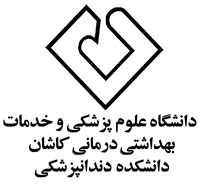 مدرس :آقای مهندس صفاری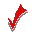 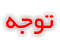 ظرفیت هر گروه 15 نفراسامی اعضا گروه توسط نمایندگان تحویل داده شوداین کارگاه طی 4 هفته برگزار می گرددلطفا در تکمیل ساعات هر گروه نمایندگان ورودی ها با هم هماهنگ باشند در هر تایم فقط یک گروه میتواند حضور داشته باشدزمان کلاس هاورودی و گروه و تاریخ شنبه   ساعت  12-10۱۲/۸( ۹۳ )۱۹/۸ (۹۳)۲۶/۸ (۹۳) ،۳/۹ (۹۳۱۰/۹ (۹۳شنبه  ساعت   19-17۱۲/۸    (۹۴ب)۲۶/۸   (۹۴ب)یک شنبه  ساعت  19-1713/8  (94 الف)۲۰/۸  (۹۴ب)27/8  (94 الف)۴/۹     (۹۴ب)18/9   (94 الف)9/10   (94 الف)سه شنبه  ساعت  19-1715/8   (95 الف)22/8   (95 ب)29/8   (95 ب)6/9     (95 ب)13/9    (95 ب)چهار شنبه ساعت  19-1723/8    (95 الف)30/8    (95 الف)7/9     (95 الف)پنج شنبه ساعت  12-10۲۴/۸ (۹۳)  ، ۱/۹ ( ۹۳ )    ۸/۹(۹۳